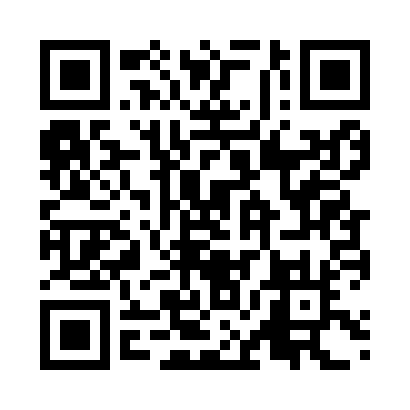 Prayer times for Ibate, BrazilWed 1 May 2024 - Fri 31 May 2024High Latitude Method: NonePrayer Calculation Method: Muslim World LeagueAsar Calculation Method: ShafiPrayer times provided by https://www.salahtimes.comDateDayFajrSunriseDhuhrAsrMaghribIsha1Wed5:156:3112:093:235:476:592Thu5:156:3112:093:235:476:583Fri5:156:3112:093:225:466:584Sat5:156:3212:093:225:456:575Sun5:166:3212:093:215:456:576Mon5:166:3312:093:215:446:567Tue5:166:3312:083:205:446:568Wed5:176:3312:083:205:436:559Thu5:176:3412:083:205:436:5510Fri5:176:3412:083:195:426:5511Sat5:186:3512:083:195:426:5412Sun5:186:3512:083:195:416:5413Mon5:186:3612:083:185:416:5414Tue5:196:3612:083:185:406:5315Wed5:196:3612:083:185:406:5316Thu5:196:3712:083:175:406:5317Fri5:206:3712:083:175:396:5218Sat5:206:3812:083:175:396:5219Sun5:206:3812:083:175:396:5220Mon5:216:3912:093:165:386:5221Tue5:216:3912:093:165:386:5222Wed5:216:3912:093:165:386:5123Thu5:226:4012:093:165:376:5124Fri5:226:4012:093:165:376:5125Sat5:226:4112:093:165:376:5126Sun5:236:4112:093:155:376:5127Mon5:236:4212:093:155:376:5128Tue5:236:4212:093:155:366:5129Wed5:246:4212:093:155:366:5130Thu5:246:4312:103:155:366:5131Fri5:246:4312:103:155:366:50